COUNTY OF ALAMEDAADDENDUM No. 1toRFP No. 902213forProject Management/Construction Management (PM/CM) Services for Alameda County Fire Department (ACFD)Dublin Fire Training Center ProjectAlameda County is committed to reducing environmental impacts across our entire supply chain. 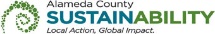 If printing this document, please print only what you need, print double-sided, and use recycled-content paper.The following Section have been modified or revised as shown below.  Changes made to the original RFP document are in bold print and highlighted, and deletions made have a strike through.Page 7 of the RFP, Section C (PROPOSER MINIMUM QUALIFICATIONS), Item 2, is revised as follows:3.	Proposer shall meet the County’s Small Local Emerging Business (SLEB) requirements in order to be considered for the contract award.  Additional information regarding the SLEB requirements can be found in Section R (AWARD) Section N (AWARD) of this RFP.EXHIBIT O (TENTATIVE PROJECT SCHEDULE) is revised as follows:ACFD DUBLIN TRAINING CENTER - PROJECT SCHEDULEThis RFP Addendum has been electronically issued to potential bidders via e-mail.  E-mail addresses used are those in the County’s Small Local Emerging Business (SLEB) Vendor Database or from other sources.  If you have registered or are certified as a SLEB, please ensure that the complete and accurate e-mail address is noted and kept updated in the SLEB Vendor Database.  This RFP Addendum will also be posted on the GSA Contracting Opportunities website located at Alameda County Current Contracting Opportunities.11/17/22 to 12/20/22Circulation of the Initial Study/Mitigated Negative Declaration (MND) complete1/10/23 CEQA Preparation of response to comments memo1/24/23CEQA County completes review of Reponses to comments2/28/23BOS approval of CEQA Mitigated Negative Declaration and DB RFQ and RFP advertisement 6/1/23DB RFQ issued 7/15/23DB RFQ Responses due8/15/23DB team shortlisted9/1/23 – 3/1/2324DBE RFP & Procurement. DBE Contract Award3/2/2324 – 8/15/24  DBE Construction Documents  8/16/24 – 1/31/25 Building Permit  2/1/25 – 7/1/26Construction